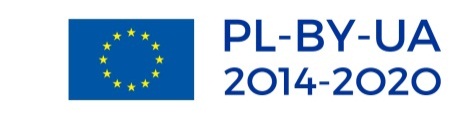 Załącznik Nr 4 ……………,dnia………………………………………………………………….Dane teleadresowe WykonawcyDotyczy Zapytania ofertowego na dostosowanie strony internetowej Mazowieckiego Szpitala Specjalistycznego im dr Józefa Psarskiego w Ostrołęce do potrzeb Projektu pn. „Wspólna inicjatywa Mazowieckiego Szpitala Specjalistycznego im dr Józefa Psarskiego w Ostrołęce i Lwowskiego Obwodowego Dziecięcego Szpitala Klinicznego „OHMATDYT”  jako zwiększenie dostępności do usług opieki zdrowotnej w zakresie współczesnej chirurgii”, w ramach  Programu Współpraca Transgraniczna Polska – Białoruś – Ukraina 2014-2020,  Priorytet 3.1 Wsparcie dla rozwoju ochrony zdrowia i usług socjalnych, Cel Tematyczny 3.1.3 Bezpieczeństwo, Wspólne wyzwania w obszarze bezpieczeństwa i ochrony” OŚWIADCZENIE O BRAKU POWIĄZAŃ KAPITAŁOWYCHLUB OSOBOWYCH Ja niżej podpisany(a) …………………………………………………………………………………………oświadczam, że Wykonawca jest/nie jest* powiązany osobowo lub kapitałowo z Zamawiającym. Przez powiązania osobowe lub kapitałowe rozumie się wzajemne powiązania pomiędzy Zamawiającym lub osobami upoważnionymi do zaciągania zobowiązań w imieniu Zamawiającego lub osobami wykonującymi w imieniu Zamawiającego czynności związane z przygotowaniem i przeprowadzeniem procedury wyboru Wykonawcy a Wykonawcą, polegające w szczególności na: a)	uczestniczeniu w spółce jako wspólnik spółki cywilnej lub spółki osobowej;b)	posiadaniu co najmniej 10% udziałów lub akcji;c)	pełnieniu funkcji członka organu nadzorczego lub zarządzającego, prokurenta,  pełnomocnika;d)	pozostawaniu w związku małżeńskim, w stosunku pokrewieństwa lub powinowactwa                 w linii prostej (rodzice, dzieci, wnuki, teściowie, zięć, synowa), w stosunku pokrewieństwa lub powinowactwa w linii bocznej do drugiego stopnia (rodzeństwo, krewni małżonka/i) lub pozostawania w stosunku przysposobienia, opieki lub kurateli.		 ...............................................		                ..............................................................
Miejscowość, data				     Pieczęć i podpis osoby upoważnionej
* Niepotrzebne skreślić